- группы общеразвивающей и комбинированной направленности – с 07.00 ч. до 19.00 ч.;- группы компенсирующей направленности – с 07.30 ч. до 17.30 ч.;- группы оздоровительной направленности с 07.00 ч. до 19.00 ч.;- группы кратковременного пребывания  - с 09.00 ч. до 12.00 ч., либо с 15.00 ч. до 18.00 ч.Выходные дни – суббота и воскресенье.Порядок регламентации и оформления отношений учреждения и  родителей (законных представителей) воспитанников.2.1. Основанием возникновения образовательных отношений является приказ заведующего учреждением о приеме воспитанника на обучение по образовательной программе дошкольного образования.2.2. Изданию приказа о приеме воспитанника на обучение предшествует заключение договора об образовании.2.3. Права и обязанности воспитанника, его родителей (законных представителей), предусмотренные законодательством об образовании и данным Порядком, возникают с даты, указанной в приказе о приеме лица на обучение.  2.4. Договор об образовании по образовательным программам дошкольного образования (далее – договор) заключается в простой письменной форме между учреждением и родителями (законными представителями) несовершеннолетнего лица.В договоре указаны основные характеристики образования, в том числе вид, уровень и (или) направленность образовательной программы (часть образовательной программы определенного уровня, вида и (или) направленности), форма обучения, срок освоения образовательной программы (продолжительность обучения). (Приложение №1)Прием воспитанников в учреждение.3.1. Прием в учреждение осуществляется по личному заявлению родителя (законного представителя) (Приложение №2) ребенка при предъявлении оригинала документа, удостоверяющего личность родителя (законного представителя), либо оригинала документа, удостоверяющего личность иностранного гражданина и лица без гражданства в Российской Федерации в соответствии со  статьей 10  Федерального закона от 25 июля 2002 г. N 115-ФЗ "О правовом положении иностранных граждан в Российской Федерации" (Собрание законодательства Российской Федерации, 2002, N 30, ст. 3032).Учреждение может осуществлять прием указанного заявления в форме электронного документа с использованием информационно-телекоммуникационных сетей общего пользования.3.2. В заявлении родителями (законными представителями) ребенка указываются следующие сведения:а) фамилия, имя, отчество (последнее - при наличии) ребенка;б) дата и место рождения ребенка;в) фамилия, имя, отчество (последнее - при наличии) родителей (законных представителей) ребенка;г) адрес места жительства ребенка, его родителей (законных представителей);д) контактные телефоны родителей (законных представителей) ребенка. Примерная форма заявления размещается образовательной организацией на информационном стенде и на официальном сайте образовательной организации в сети Интернет.3.3. Прием детей, впервые поступающих в учреждение, осуществляется на основании медицинского заключения.3.4. Для приема в учреждение:а) родители (законные представители) детей, проживающих на закрепленной территории, для зачисления ребенка в учреждение дополнительно предъявляют оригинал свидетельства о рождении ребенка или документ, подтверждающий родство заявителя (или законность представления прав ребенка), свидетельство о регистрации ребенка по месту жительства или по месту пребывания на закрепленной территории или документ, содержащий сведения о регистрации ребенка по месту жительства или по месту пребывания;б) родители (законные представители) детей, не проживающих на закрепленной территории, дополнительно предъявляют свидетельство о рождении ребенка.3.5. Родители (законные представители) детей, являющихся иностранными гражданами или лицами без гражданства, дополнительно предъявляют документ, подтверждающий родство заявителя (или законность представления прав ребенка), и документ, подтверждающий право заявителя на пребывание в Российской Федерации.Иностранные граждане и лица без гражданства все документы представляют на русском языке или вместе с заверенным в установленном порядке переводом на русский язык.3.6. Копии предъявляемых при приеме документов хранятся в учреждении на время обучения ребенка.3.7. Дети с ограниченными возможностями здоровья принимаются на обучение по адаптированной образовательной программе дошкольного образования только с согласия родителей (законных представителей) (Приложение №3) и на основании рекомендаций психолого-медико-педагогической комиссии.3.8. Факт ознакомления родителей (законных представителей) ребенка, в том числе через информационные системы общего пользования, с лицензией на осуществление образовательной деятельности, Уставом учреждения фиксируется в заявлении о приеме и заверяется личной подписью родителей (законных представителей) ребенка.Подписью родителей (законных представителей) ребенка фиксируется также согласие на обработку их персональных данных и персональных данных ребенка в порядке, установленном законодательством Российской Федерации.3.9. Заявление о приеме ребенка в образовательную организацию и прилагаемые к нему документы, представленные родителями (законными представителями) детей, регистрируются заведующим учреждения или уполномоченным им должностным лицом, ответственным за прием документов, в журнале регистрации заявлений о приеме в образовательное учреждение (Приложение №4). После регистрации заявления родителям (законным представителям) детей выдается расписка в получении документов (Приложение №5), содержащая информацию о регистрационном номере заявления о приеме ребенка в учреждение, перечне представленных документов. Расписка оформляется в 2-х экземплярах, заверяется подписью должностного лица учреждения, ответственного за прием документов, и печатью учреждения.3.10 После приема документов, указанных в пункте 3.9 настоящего порядка, образовательная организация заключает договор с родителями (законными представителями) ребенка.3.11. Заведующий учреждением издает распорядительный акт о зачислении ребенка в учреждение (далее - распорядительный акт) в течение трех рабочих дней после заключения договора. Распорядительный акт в трехдневный срок после издания размещается на информационном стенде учреждения и на официальном сайте в сети Интернет.После издания распорядительного акта ребенок снимается с учета детей, нуждающихся в предоставлении места в образовательной организации.3.12 На каждого ребенка, зачисленного в образовательную организацию, заводится личное дело, в котором хранятся все сданные документы.Приостановление образовательных отношений4.1. Образовательные отношения приостанавливаются в случае непосещения ребенком учреждения по следующим причинам:- по болезни или санаторному лечению ребенка (согласно представленной медицинской справке и (или) санаторной путевке;- закрытия учреждения на ремонтные и (или) аварийные работы на период проведения работ (в случае если ребенок не переведен временно в другую организацию);- отпуск родителей (законных представителей) на основании заявления родителей (законных представителей)  с указанием даты выбытия и выхода ребенка в учреждение;- приостановление учебного процесса, на основании решения санитарно-эпидемиологической комиссии при администрации г.Сосновоборска, а также в случае проведения ограничительных мероприятий (карантина) – для детей, не посещающих учреждение;- когда ребенок, оставшийся без попечения родителей, помещен в учреждение временного пребывания (учреждение здравоохранения, учреждения социальной защиты и др.).4.2. Основанием для приостановления образовательных отношений является распорядительный акт заведующего учреждением.  Прекращение образовательных отношений.5.1.Образовательные отношения прекращаются в связи с отчислением воспитанника из учреждения:1) в связи с окончанием дошкольного образования, как уровня общего образования. Датой завершения дошкольного образования является 31 мая года завершения образовательной программы подготовительной к школе группы;2) досрочно в следующих случаях:- по инициативе родителей (законных представителей) несовершенного обучающегося, в том числе в случае перевода обучающегося для продолжения освоения образовательной программы в другом учреждении, осуществляющем образовательную деятельность;- по обстоятельствам, не зависящим от воли родителей (законных представителей) воспитанника и учреждения, в том числе в случае ликвидации учреждения.Досрочное прекращение образовательных отношений по инициативе  родителей (законных представителей) воспитанника не влечет за собой возникновение их каких-либо дополнительных, в том числе материальных, обязательств перед учреждением.5.2. Основанием для прекращения образовательных отношений является распорядительный акт заведующего учреждением об отчислении воспитанника.  Права и обязанности сторон договора об образовании, предусмотренные законодательством об образовании и настоящим Порядком, прекращаются с даты отчисления воспитанника из учреждения.ПРИЛОЖЕНИЕ №1ДОГОВОРоб образовании по образовательной программедошкольного образованияг. Сосновоборск                                                                           "___" _____________ 20__ г.Муниципальное автономное дошкольное образовательное учреждение «Детский сад комбинированной направленности №7» города Сосновоборска  (далее - образовательная организация) на основании лицензии от 08 декабря 2015 г. серия 24Л01 N0001569, выданной Министерством образования Красноярского края именуемое в дальнейшем "Исполнитель", в лице заведующего Елены Алексеевны Толстихиной, действующего на основании Устава, утвержденного Постановлением администрации города Сосновоборска от 28 июля 2015 года № 1221, и __________________________________________________   именуемый(ая) в дальнейшем "Заказчик", в интересах несовершеннолетнего _____________________________________________________________________________,(фамилия, имя, отчество (при наличии),  дата рождения)проживающего по адресу:  ______________________________________________________,                                                                                     (адрес места жительства ребенка с указанием индекса)Именуемый(ая) в дальнейшем "Воспитанник", совместно именуемые Стороны, заключили настоящий Договор о нижеследующем:Предмет договора1.1. Предметом договора являются оказание образовательной организацией Воспитаннику образовательной услуги в рамках реализации основной образовательной программы дошкольного образования (далее - образовательная программа) в соответствии с федеральным государственным образовательным стандартом дошкольного образования (далее - ФГОС ДО), содержание Воспитанника в образовательной организации, присмотр и уход за Воспитанником.1.2.  Форма обучения – очная.1.3. Дети с ограниченными возможностями здоровья принимаются на обучение по адаптированной образовательной программе дошкольного образования только с согласия родителей (законных представителей) и на основании рекомендаций психолого-медико-педагогической комиссии.1.4. Наименование образовательной программы – основная образовательная программа дошкольного образования.1.5. Срок освоения образовательной программы (продолжительность обучения) на момент подписания настоящего Договора составляет __________ лет (года).1.6. Режим пребывания Воспитанника в образовательной организации – 12 часов, 10 часов (нужное подчеркнуть). Режим пребывания Воспитанника в образовательной организации по рекомендации ПМПК ________ часов.       1.7. Воспитанник зачисляется в группу -  ______________________ направленности.II. Взаимодействие Сторон2.1. Исполнитель вправе:2.1.1. Самостоятельно осуществлять образовательную деятельность.2.1.2. Предоставлять Воспитаннику дополнительные образовательные услуги (при их наличии), наименование, объем и форма которых определены в приложении, либо в дополнительном соглашении к Договору, являющимися неотъемлемой частью настоящего Договора (далее - дополнительные образовательные услуги).2.1.3. Объединять группы, в случае необходимости в течение учебного года, а также в летний период в связи с низкой наполняемостью, соблюдая численность детей в объединённой группе.2.1.4. Для предотвращения аварий, закрывать образовательную организацию для проведения текущего и капитального ремонта, предупредив о предстоящем ремонте Заказчика.2.1.5 Заявлять в службы социальной защиты и правоохранительные органы о нарушении прав ребенка в семье (физическое, психическое насилие, в случае оставления Ребенка в опасности, ненадлежащий уход за ним со стороны Родителей).2.1.6. Устанавливать и взимать с Заказчика плату за дополнительные образовательные услуги.2.2. Заказчик вправе:2.2.1. Участвовать в образовательной деятельности образовательной организации, в том числе, в формировании образовательной программы.2.2.2. Получать от Исполнителя информацию:- по вопросам организации и обеспечения надлежащего исполнения услуг, предусмотренных  пунктом 1 настоящего Договора;- о поведении, эмоциональном состоянии Воспитанника во время его пребывания в образовательной организации, его развитии и способностях, отношении к образовательной деятельности.2.2.3. Знакомиться с Уставом образовательной организации, с лицензией на осуществление образовательной деятельности, с образовательными программами и другими документами, регламентирующими организацию и осуществление образовательной деятельности, права и обязанности Воспитанника и Заказчика.2.2.4. Выбирать виды дополнительных образовательных услуг (при их наличии), в том числе, оказываемых Исполнителем Воспитаннику за рамками образовательной деятельности на возмездной основе.2.2.5 Принимать участие в организации и проведении совместных мероприятий с детьми в образовательной организации (утренники, развлечения, физкультурные праздники, досуги, дни здоровья и др.).2.2.6. Создавать (принимать участие в деятельности) коллегиальных органов управления, предусмотренных Уставом образовательной организации.2.3. Исполнитель обязан:2.3.1. Обеспечить Заказчику доступ к информации для ознакомления с Уставом образовательной организации, с лицензией на осуществление образовательной деятельности, с образовательными программами и другими документами, регламентирующими организацию и осуществление образовательной деятельности, права и обязанности Воспитанников и Заказчика.2.3.2. Обеспечить надлежащее предоставление услуг, предусмотренных пунктом 1 настоящего Договора, в полном объеме в соответствии с ФГОС ДО, образовательной программой дошкольной организации и условиями настоящего Договора.2.3.3. Довести до Заказчика информацию, содержащую сведения о предоставлении платных образовательных услуг в порядке и объеме, которые предусмотрены Законом Российской Федерации от 7 февраля 1992 г. N 2300-1 "О защите прав потребителей"  и Федеральным законом от 29 декабря 2012 г. N 273-ФЗ "Об образовании в Российской Федерации".2.3.4. Обеспечивать охрану жизни и укрепление физического и психического здоровья Воспитанника, его интеллектуальное, физическое и личностное развитие, развитие его творческих способностей и интересов.2.3.5. При оказании услуг, предусмотренных настоящим Договором, учитывать индивидуальные потребности Воспитанника, связанные с его жизненной ситуацией и состоянием здоровья, определяющие особые условия получения им образования, возможности освоения Воспитанником образовательной программы на разных этапах ее реализации.2.3.6. При оказании услуг, предусмотренных настоящим Договором, проявлять уважение к личности Воспитанника, оберегать его от всех форм физического и психологического насилия, обеспечить условия укрепления нравственного, физического и психологического здоровья, эмоционального благополучия Воспитанника с учетом его индивидуальных особенностей.2.3.7. Создавать безопасные условия обучения, воспитания, присмотра и ухода за Воспитанником, его содержания в образовательной организации в соответствии с установленными нормами, обеспечивающими его жизнь и здоровье.2.3.8. Обучать Воспитанника по образовательной программе, предусмотренной пунктом 1.3 настоящего Договора.2.3.9. Обеспечить реализацию образовательной программы средствами обучения и воспитания, необходимыми для организации учебной деятельности и создания развивающей предметно-пространственной среды.2.3.10. Обеспечивать Воспитанника необходимым сбалансированным питанием в соответствии с цикличным меню для организации питания детей в МАДОУ ДСКН № 7 г. Сосновоборска.2.3.11. Переводить Воспитанника в следующую возрастную группу с 1 сентября ( в исключительных случаях в течение года)2.3.12. Обеспечить соблюдение требований Федерального закона от 27 июля 2006 г. N 152-ФЗ "О персональных данных" в части сбора, хранения и обработки персональных данных Заказчика и Воспитанника.2.3.13 Осуществлять психолого-медико-педагогическое обследование и сопровождение  Воспитанника (в соответствии с показаниями) специалистами психолого-медико-педагогического консилиума образовательной организации (далее – ПМПк), в рамках их профессиональной компетенции и этики.2.3.14 Информировать Заказчика о результатах психолого-медико-педагогического обследования и сопровождения воспитанника специалистами ПМПк.2.4. Заказчик обязан:2.4.1. Соблюдать требования учредительных документов Исполнителя, правил внутреннего распорядка и иных локальных нормативных актов, общепринятых норм поведения, в том числе, проявлять уважение к педагогическим и научным работникам, инженерно-техническому, административно-хозяйственному, производственному, учебно-вспомогательному, медицинскому и иному персоналу Исполнителя и другим воспитанникам, не посягать на их честь и достоинство.2.4.2. Своевременно вносить плату за присмотр и уход за Воспитанником.2.4.3. При поступлении Воспитанника в образовательную организацию и в период действия настоящего Договора своевременно предоставлять Исполнителю все необходимые документы, предусмотренные Уставом образовательной организации.2.4.4. Незамедлительно сообщать Исполнителю об изменении контактного телефона и места жительства.2.4.5. Обеспечить посещение Воспитанником образовательной организации согласно правилам внутреннего распорядка Исполнителя. Лично передавать и забирать ребенка у воспитателя, не передоверяя ребенка лицам, не достигшим 16 лет. По письменному заявлению Заказчика Воспитанника может забирать указанное в заявлении лицо (совершеннолетнее).2.4.6. Информировать Исполнителя о предстоящем отсутствии Воспитанника в образовательной организации или его болезни по телефону 2-53-81.В случае заболевания Воспитанника, подтвержденного заключением медицинской организации либо выявленного медицинским работником Исполнителя, принять меры по восстановлению его здоровья и не допускать посещения образовательной организации Воспитанником в период заболевания.2.4.7. Предоставлять справку, после перенесенного заболевания, а также отсутствия ребенка более 5 календарных дней (за исключением выходных и праздничных дней), с указанием диагноза, длительности заболевания, сведений об отсутствии контакта с инфекционными больными.2.4.8 Заказчик согласен на осуществление психолого-медико-педагогического обследования и сопровождения Воспитанника (в соответствии с показаниями) специалистами  ПМПк образовательной организации, в рамках их профессиональной компетенции и этики.2.4.9. Заказчик согласен на то, что информация о результатах психолого-медико-педагогического обследования и сопровождения Воспитанника специалистами ПМПк образовательной организации, при необходимости будет сообщена: воспитателям группы, администрации образовательной организации, специалистам Городской Психолого-медико-педагогической консультации Управления образования города Сосновоборска.2.4.8. Бережно относиться к имуществу Исполнителя, возмещать ущерб, причиненный Воспитанником имуществу Исполнителя, в соответствии с законодательством Российской Федерации.2.4.10. Забирать ребенка в период адаптации, согласно рекомендациям воспитателя. Адаптационный период Воспитанника составляет от 1 до 3 недель, в этот период Воспитанник находится в группе от 2 до 4 часов в день.III. Размер, сроки и порядок оплаты за присмотр и уход за Воспитанником3.1. Стоимость услуг Исполнителя по присмотру и уходу за Воспитанником (далее - родительская плата) составляет ______________  рублей.Родительская плата устанавливается в размере 16,84% затрат на присмотр и уход за одним ребенком в учреждении.Родительская плата в размере 8,42% затрат на присмотр и уход за одним ребенком в учреждении устанавливается:- для малообеспеченных семей, зарегистрированных по месту жительства или месту пребывания на территории города Сосновоборска, среднедушевой доход которых ниже величины прожиточного минимума, установленного в Красноярском крае;- для семей, имеющих трех и более несовершеннолетних детей.В целях реализации настоящего Положения под семьей, имеющей трех и более несовершеннолетних детей, понимается семья, имеющая и воспитывающая трех и более несовершеннолетних детей (проживающих совместно с родителями (законными представителям и) или зарегистрированных с ними по одному месту жительства, за исключением детей, проходящих срочную военную службу по призыву), в том числе пасынков, падчериц, а также приемных и опекаемых, а также детей, обучающихся по очной форме обучения в образовательных учреждениях всех видов и типов, до окончания обучения, но не более чем до достижения ими возраста 23 лет, и детей, проходящих срочную военную службу по призыву, -до окончания службы, но не более чем до достижения ими возраста 23 лет, а детей, признанных инвалидами до достижения ими возраста 18 лет, - на период установления инвалидности независимо от возраста. Родительская плата за детей-инвалидов, детей-сирот и детей, оставшихся без попечения родителей, а также детей с туберкулезной интоксикацией, не  взимается.                                            Не допускается включение расходов на реализацию образовательной программы дошкольного образования, а также расходов на содержание недвижимого имущества образовательной организации в родительскую плату за присмотр и уход за Воспитанником.Перерасчет платы за присмотр и уход за ребенком в образовательной организации производится в случае непосещения ребенком образовательной организации по следующим причинам:- болезнь или санаторное лечение (согласно справке и (или) санаторной путевке) по заявлению родителей (законных представителей), поданному заведующему образовательной организации в течение 5 рабочих дней после получения медицинского заключения;- закрытие учреждения на ремонтные и (или) аварийные работы за период проведения работ;- отпуск родителей (законных представителей) на основании заявления родителей (законных представителей) с указанием даты выбытия и выхода ребенка в учреждение, поданного ни менее чем за 1 рабочий день до наступления отпуска;- приостановление учебного процесса на основании решения санитарно-противоэпидемической комиссии при администрации г.Сосновоборска, а так же в случае проведения ограничительных мероприятий (карантина) – для детей, не посещавших учреждение;- прием и отчисление ребенка из образовательной организации в соответствии с Порядком оформления возникновения, приостановления и прекращения отношений между образовательным учреждением и родителями (законными представителями) воспитанников, утвержденным распорядительным актом заведующего образовательной организации.Размер оплаты за присмотр и уход одного ребенка в Учреждении может быть пересмотрен в течение года в связи с изменением затрат на содержание одного ребенка.3.2 Начисление родительской платы производится из расчета фактически оказанной услуги по присмотру и уходу, соразмерно количеству календарных дней, в течение которых оказывалась услуга.         3.3. Оплата производится в срок до 15 числа каждого месяца  за  наличный  расчет/в безналичном порядке на счет, указанный в разделе VII настоящего Договора. При задолженности в течение 2 месяцев с момента предупреждения уведомлением Заказчика, Исполнитель вправе взыскать ее в судебном порядке.IV. Ответственность за неисполнение или ненадлежащееисполнение обязательств по договору, порядок разрешения споров4.1. За неисполнение либо ненадлежащее исполнение обязательств по настоящему Договору Исполнитель и Заказчик несут ответственность, предусмотренную законодательством Российской Федерации и настоящим Договором.4.2. Заказчик при обнаружении недостатка платной образовательной услуги, в том числе оказания ее не в полном объеме, предусмотренном образовательными программами (частью образовательной программы), вправе по своему выбору потребовать:а) безвозмездного оказания образовательной услуги;б) соразмерного уменьшения стоимости оказанной платной образовательной услуги;в) возмещения понесенных им расходов по устранению недостатков оказанной платной образовательной услуги своими силами или третьими лицами.        4.3.  Заказчик  вправе  отказаться  от исполнения настоящего Договора и потребовать     полного возмещения убытков, если в течение месяца недостатки платной образовательной услуги не устранены Исполнителем.4.4. Заказчик вправе отказаться от исполнения настоящего Договора, если им обнаружен существенный недостаток оказанной платной образовательной услуги (неустранимый недостаток, или недостаток, который не может быть устранен без несоразмерных расходов либо затрат времени, или выявляется неоднократно, или проявляется вновь после его устранения) или иные существенные отступления от условий настоящего Договора.4.5. Заказчик вправе в случае, если Исполнитель нарушил сроки оказания платной образовательной услуги (сроки начала и (или) окончания оказания платной образовательной услуги и (или) промежуточные сроки оказания платной образовательной услуги) либо если во время оказания платной образовательной услуги стало очевидным, что она не будут осуществлена в срок, по своему выбору:а) назначить Исполнителю новый срок, в течение которого Исполнитель должен приступить к оказанию платной образовательной услуги и (или) закончить оказание платной образовательной услуги;б) поручить оказать платную образовательную услугу третьим лицам за разумную цену и потребовать от Исполнителя возмещения понесенных расходов;в) потребовать уменьшения стоимости платной образовательной услуги;г) расторгнуть настоящий Договор.4.6. Заказчик вправе потребовать полного возмещения убытков, причиненных ему в связи с нарушением сроков начала и (или) окончания оказания платной образовательной услуги, а также в связи с недостатками платной образовательной услуги в порядке, установленном законодательством Российской Федерации.V. Основания изменения и расторжения договора5.1. Условия, на которых заключен настоящий Договор, могут быть изменены по соглашению сторон.5.2. Все изменения и дополнения к настоящему Договору оформляются дополнительным соглашением и подписаны уполномоченными представителями Сторон.5.3. Настоящий Договор может быть расторгнут по соглашению сторон. По инициативе одной из сторон настоящий Договор может быть расторгнут по основаниям, предусмотренным действующим законодательством Российской Федерации:- в связи с получением образования (завершением обучения);- по инициативе родителя (законного представителя) Воспитанника;- по обстоятельствам, не зависящим от воли родителя (законного представителя) ребенка и Учреждения, в том числе в случае ликвидации Учреждения.VI. Заключительные положения6.1. Настоящий договор вступает в силу со дня его подписания Сторонами и действует до "__" __________20____ г.6.2. Настоящий Договор составлен в 2 экземплярах, имеющих равную юридическую силу, по одному для каждой из Сторон.6.3. Стороны обязуются письменно извещать друг друга о смене реквизитов, адресов и иных существенных изменениях.6.4. Все споры и разногласия, которые могут возникнуть при исполнении условий настоящего Договора, Стороны будут стремиться разрешать путем переговоров.6.5. Споры, неурегулированные путем переговоров, разрешаются в судебном порядке, установленном законодательством Российской Федерации.6.6. Ни одна из Сторон не вправе передавать свои права и обязанности по настоящему Договору третьим лицам без письменного согласия другой Стороны.6.7. При выполнении условий настоящего Договора Стороны руководствуются законодательством Российской Федерации.VII. Реквизиты и подписи сторонОтметка о получении 2-го экземпляраЗаказчикомДата: ____________ Подпись: __________                                                                                       ПРИЛОЖЕНИЕ №2		                                                             Заведующему МАДОУ  ДСКН №7                                    г. Сосновоборска                                                                                Е.А.  Толстихиной                                                                                _____________________________________                                                                                _____________________________________                                                                               Ф.И.О. родителя, (законного представителя)                                                                                _____________________________________                                                                                _____________________________________	адрес места жительствател. _________________________________ЗАЯВЛЕНИЕ №_____    Прошу принять в МАДОУ ДСКН №7 г.Сосновоборска моего ребенка, _____________________________________________________________________________ «___»_________ _______года рождения __________________________________________                                                            (место рождения ребенка)Адрес места жительства ребенка ________________________________________________.Ф.И.О. родителя (отец, мать) __________________________________________________ место жительства __________________________________________________________________________________________________________________________________________Контактный телефон ______________________________Ознакомлен: Уставом учреждения;2. Лицензией на осуществление образовательной деятельности, 3. Со свидетельством о государственной аккредитации,4. Образовательной программой5. С другими документами, регламентирующими организацию и осуществление образовательной деятельности, права и обязанности обучающихся. 6. Постановлением № 416 от 29.03.2016г. «О закреплении территориальных участков за муниципальными учреждениями города Сосновоборска, реализующими основную общеобразовательную программу – образовательную программу дошкольного образования», со сроками приема документов ознакомлен (а) «____» ________________ 20___ г.             		             ________________________ 										(Подпись)ПРИЛОЖЕНИЕ №3                                                                       Заведующему МАДОУ  ДСКН №7                                    г. Сосновоборска                                                                                Е.А.  Толстихиной                                                                                _____________________________________                                                                                _____________________________________                                                                               Ф.И.О. родителя, (законного представителя)                                                                                _____________________________________                                                                                _____________________________________	адрес места жительства                                                                             тел. _________________________________СОГЛАСИЕна обучение ребенка с ограниченными возможностямиздоровья по адаптированной образовательной программе дошкольного образования_____________________________________________________________________________,                         (Ф.И.О. родителя/законного представителя) ребенка с ограниченными возможностями здоровья) являющийся__ ________________________________________________________________                                                         (Ф.И.О. родителем/законным представителем)_____________________________________________________________________________,                                                                   (Ф.И.О. ребенка)руководствуясь ст. 79 Федерального закона от 29.12.2012 N 273-ФЗ "Об образовании в Российской Федерации" и на основании Рекомендаций  ________________________________________________________________________________________________________                    (наименование психолого-медико-педагогической комиссии)от "___"________ ____ г. № ___, заявляю о согласии на обучение моего ребенка _____________________________________________________________________________(Ф.И.О. ребенка)по адаптированной образовательной программе в МАДОУ ДСКН № 7 г. Сосновоборска.Приложения:1. Копия свидетельства о рождении (или: документы, подтверждающие законное представительство) ребенка.2. Рекомендации психолого-медико-педагогической комиссии от "___"________ ____ г. № _______.___________________   "___"________ ____ г.                                                                                       (подпись)ПРИЛОЖЕНИЕ №4Форма журнала регистрации заявленийо приеме ребенка в образовательное учреждение ПРИЛОЖЕНИЕ №5Расписка в получении документов при приеме ребенка в МАДОУ ДСКН № 7 г. Сосновоборскот гр.  ________________________________________________________________________ФИО родителя (законного представителя)в отношении ребенка _________________________________________________________(фамилия, имя, год рождения)№ заявления _____________ № направления ________________________.Приняты следующие документы для зачисления:Всего принято документов ________ на  _____________ листах.Документы передал: ______________________/ _____________ « __» _____________2016г. Документы принял: ______________________/ _____________ « __» _____________2016г.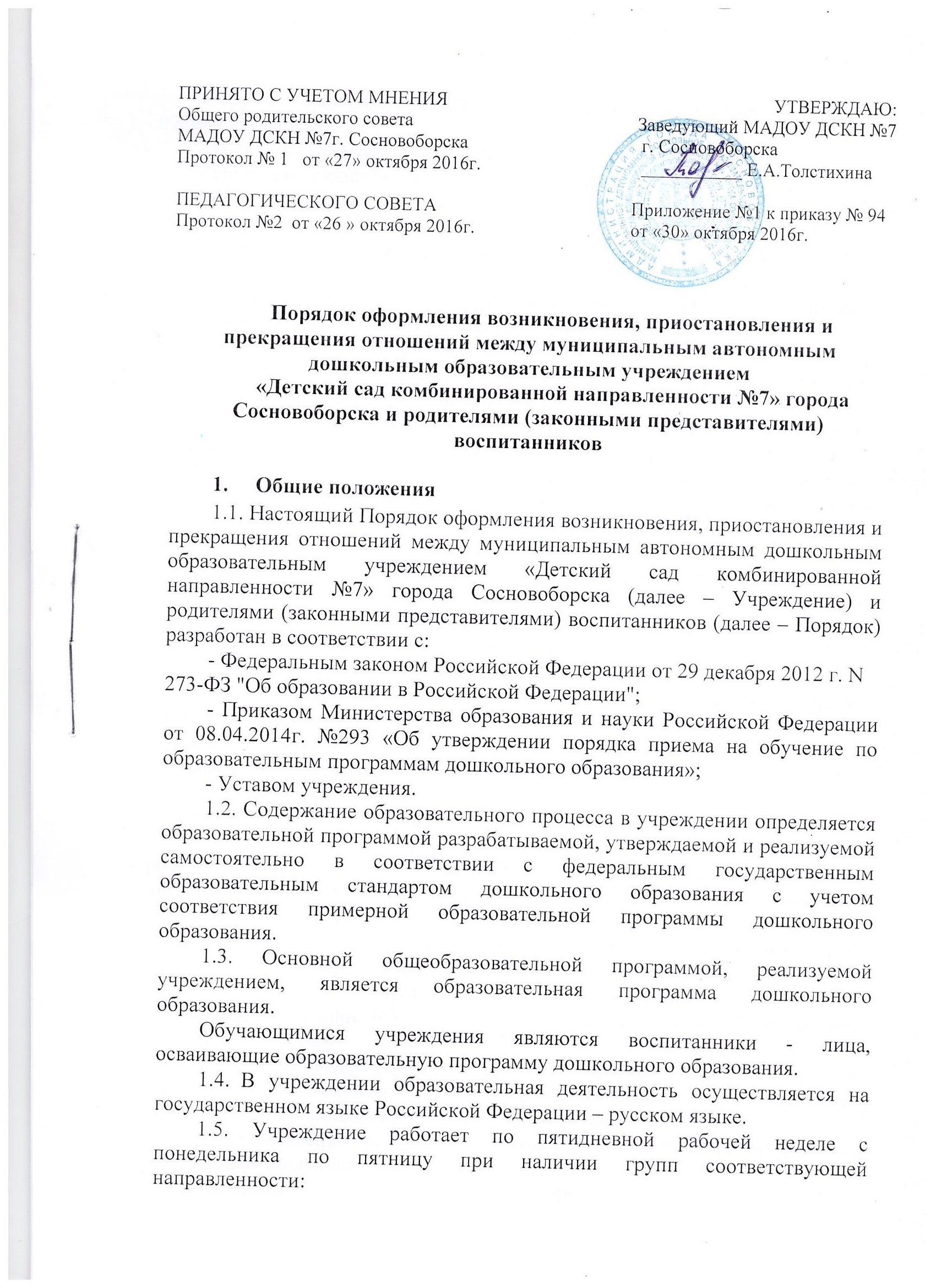 ИсполнительЗаказчикМуниципальное автономное дошкольное образовательное учреждение «Детский сад комбинированной направленности №7»города СосновоборскаЮридический адрес: 662501, г. Сосновоборск, Красноярского края, ул. Юности, 29Телефон: 8 (39131) 2-5381ОГРН 1022400562370 ИНН/КПП 2458007523/245801001 Банковские реквизиты:40703810131134000528 в Восточно - Сибирском банке России г. Красноярскр/с 40703810131134000528К.сч. 30101810800000000627БИК 040407627Заведующий________________ __________________МП                                        ФИОФ.И.О.(полностью):_______________________________________________________________________________________________________Паспортные данные: _____________________________________________________________________________________________________Регистрация по месту жительства:__________________________________________________________________________________________Контактный телефон:___________________________________/________________         (подпись)	ФИО№п\пФИОребенкаЗаявление(№,дата)Направление(№,дата)Приказ о зачислении(№,дата) Приказ об отчислении(№,дата)№Наименование документа (нужное подчеркнуть)Количество Заявление (оригинал)Направление (оригинал)Медицинское заключение ребенка (оригинал)Документ, удостоверяющий личность родителей (законного представителя) (копия) (инициатива родителей)Свидетельство о рождении ребенка или документ, подтверждающий родство заявителя (или законность представления прав ребенка) (копия) (инициатива родителей)Свидетельство о регистрации ребенка по месту жительства или по месту пребывания на закрепленной территории или документ, содержащий сведения о регистрации ребенка по месту жительства или по месту пребывания (копия)